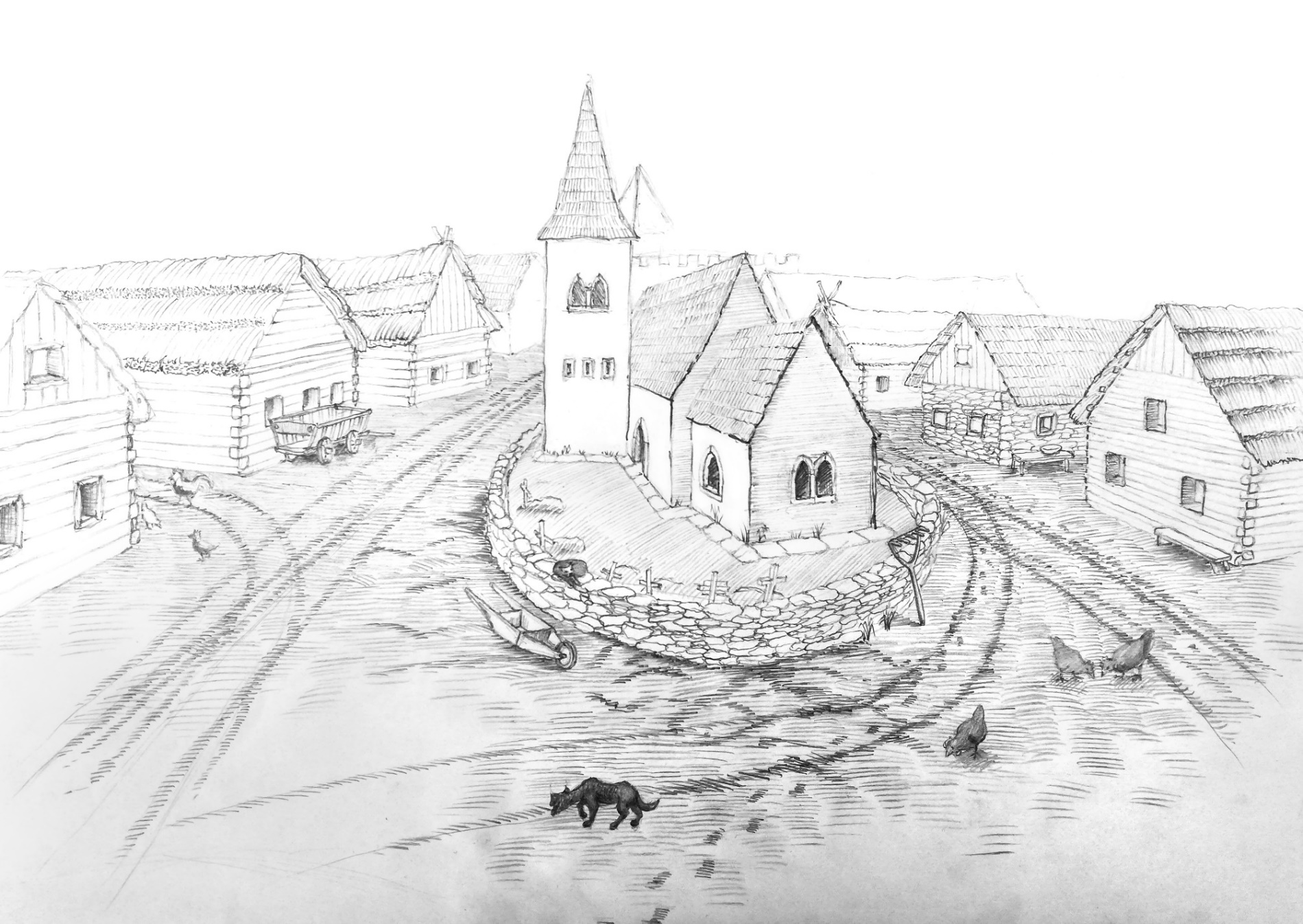 Poznáš budovu uprostřed? Dochovala se dodnes, ale vypadá jinak. Kde bys ji v Říčanech našel/našla?